Муниципальное бюджетное учреждениедополнительного образования Центр творчества "Радуга"муниципального образования Тимашевский районКонспект открытого занятияпо дополнительной общеобразовательнойобщеразвивающей программе «Волшебный занавес»                        уровень программы – базовый,раздел программы – «Театральная игра».Тема: «Знакомство с театром. Виды и профессии театра».Группа 32 года обучения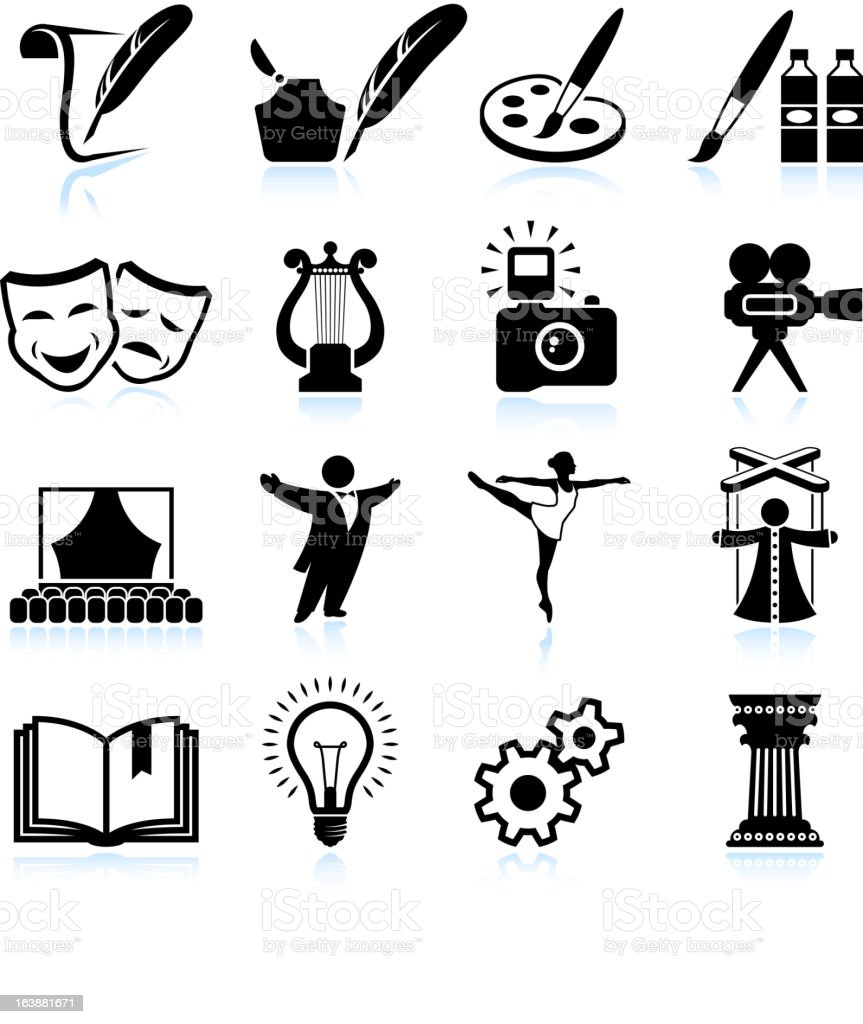 Разработала: педагог дополнительного образованияРевазян Оксана Михайловнаст. Роговская, 2022 годВремя проведения: 15.15-16.00Группа: №3 - 2 год обучения.Возраст учащихся: 10 -15 лет Тема занятия: «Знакомство с театром. Виды и профессии театра».Цель: Формирование теоретических и практических представлений, связанных с профессиями театра.Задачи:Предметные:-познакомить детей с театральными профессиями;-способствовать формированию актёрского мастерства.Личностные:-способствовать раскрытию и развитию творческого потенциала каждого ребёнка;- развивать интерес к театру;Метапредметные:-формировать уважительное отношение к труду театральных работников;-формировать умение работать в коллективе и взаимодействовать друг с другом;-способствовать формированию наблюдательности и творческой инициативы.Форма проведения: учебное занятие.Формы работы на занятии: знакомство с видами профессий в театре, рассматривание слайдов презентации, подготовка к работе, игровые упражнения, практическое занятие: разыгрывание спектакля по сказке «Курочка Ряба» (ролевая игра, демонстрация сказки).Методы обучения: беседа, показ, практикум с применением игровой и ИКТ-технологий.Оборудование: карточки с загадками, карточки с названием профессий, гримировальные карандаши, карточки с лицами актеров, элементы костюмов, набор для игры «Репка» (борода, платок, бантик, «уши собаки», «уши кошки», «уши мышки», «ботва репки», канат)Педагогические технологии: игровая деятельность, здоровьесберегающая технология, технология коллективной творческой деятельности.План проведения занятия   I. Организационный момент.       1.Приветствие.       2.Сообщение темы урока.   II. Основной этап занятия. Знакомство с новым материалом. Игровые упражнения.Физкультурная минутка      4.  Практическая работа.III. Заключительный этап.        1.Подведение итогов занятия.Ход занятия.Занятие сопровождается мультимедийной презентацией (Приложение 1)I. Организационный этап.1. Приветствие.Педагог: Добрый день, мои друзья!  Перед вами снова я.Очень рада видеть всех.Ждет сегодня всех успех.А еще скажу я вам:Улыбнитесь всем гостям.Соберитесь, подтянитесь.И тихонечко садитесь.Здравствуйте! 2. Сообщение темы занятия.-Ребята, сегодня я предлагаю вам совершить путешествие. А куда мы отправимся, вы узнаете очень скоро, разгадав мои загадки. Педагог: Загадка № 1.     Писатель пьесу написал,В театр он её отдал.Получит роль свою актёр.Поставит пьесу режиссёр.Правильно, и первая буква, которая появится перед нами – это буква «Р».Загадка № 2. Чтоб за живое зрителя задеть.Приходится актёру даже петь.Он в творчестве своём атлант.В актёре главное – талант!И вторая буква, которая появляется у нас на доске – буква «Т».Загадка №3. Звенит звонок,Закончен актИ начинается антракт.Третья буква «А», молодцы!Загадка №4. Сыграть в нём все мечтают дети.И знают все его на свете.Киножурнал любимый наш.И он зовётся «ЕРАЛАШ»!Отлично справляетесь с загадками. И вот перед нами появляется следующая буква, буква «Е».И последняя пятая загадка.    Вот на спектакле целый класс.Начнётся действие сейчас,Чтоб не мешал нам перезвон,Все отключили – телефон.Последняя буква «Т». Ребята, все буквы перед вами, попробуйте составить слово. И вот перед нами появляется слово «Театр» (слово выкладывается на доске). (Слайд 1, 2)  II. Основной этап занятия.1. Знакомство с новым материалом. (Слайд 3)Педагог: Готовы отправиться в настоящий театр? (дети отвечают)Мы отправимся за кулисы, чтобы узнать все ее тайны. Согласны? Педагог:Ребята, как вы думаете, кто работает в театре?Кто участвует в создании спектакля?Кто помогает актерам вжиться в образ?Кто руководит постановкой?Ответы детей (музыкант, хореограф, режиссер, костюмер, гример…)Педагог: Действительно, театральное искусство является многогранным и соединяет в себе: музыку, изобразительное искусство, пластику и многое другое. Сейчас я произнесу стихотворение-подсказку, в котом есть ключевые слова к загадкам, которые я вам сейчас загадаю.Чтоб состоялась в театре премьера:Долго готовят её костюмерыИ осветители, и декораторы,И драматурги, и звукооператоры,Главный художник, бутафор и гримёр.На сцене – актеры, внизу – дирижер.А отвечает за всё режиссёр!Педагог: Сегодня вы познакомитесь с основными театральными профессиями и даже попробуете себя в роли некоторых из них (название профессий крепятся на доску).Педагог:Ребята, я предлагаю поиграть в игру «Я начну, а ты закончи».1.Есть в оркестре дирижер,А в театре - …(Режиссер) (Ответы детей) (Слайд 4)Педагог: Правильно, ребята! Режиссер – главное лицо в театре, которое руководит ходом спектакля. Он «ставит» пьесу, подбирает артистов, на репетициях задает тон актерам, показывает, где кому стоять на сцене (распланировывает мизансцены).Педагог: 2.Что напишет сценарист,То покажет нам …(Артист) (Ответы детей) (Слайд 5)2. Игровые упражнения.Педагог: Давайте проведем театральную разминку и представим, что мы актеры! (Актерский этюд) (Приложение 2)Педагог: Дети, продолжим знакомиться с театральными профессиями!3.Был человек, а стал актер:Его преобразил …(Гример) (Ответы детей) (Слайд 6)Педагог: Верно! Грим помогает артисту почувствовать характер, образ того героя, которого задумал для него режиссер. У каждого настоящего артиста есть своя гримерная комната, где он наносит грим на лицо, сидя перед зеркалом, специальными красками. С помощью грима можно превратить лицо человека в мордочку животного, молодого человека в старика, из веселого человека сделать печального, и наоборот. Гример рисует актерам «нужные лица», одевает им парики и приклеивает бороды, то есть создает тот или иной облик актера, необходимый в определенной роли. Давайте попробуем побыть гримерами. Вы должны наложить грим актерам (рисунки лиц). Мальчики превращают актеров в Буратино, девочки – в Мальвину. (Дети художественными мелками разрисовывают лица актеров, в соответствии с заданием).Педагог: Следующая загадка.4.Портрет запечатлеет ваш фотограф,Движенья нам подскажет …(хореограф) (Ответы детей) (Слайд 7)Педагог: Правильно. Хореограф становится тем волшебником, который «делает» музыку, написанную композитором, видимой. Язык хореографа состоит не из слов, а из движений. Своей фантазией хореограф помогает родиться образу.Педагог: Продолжаем…5.У костюмов есть размерЭто знает …(Костюмер) (Ответы детей) (Слайд 8)Педагог: Правильно!Костюмер создает костюмы для спектакля. Для него важно, во время какой эпохи происходит действие, в какой стране, фантастика или реальность описываются в пьесе. В соответствии с этим костюмеры-дизайнеры разрабатывают эскизы костюмов, а костюмеры-портные шьют по этим эскизам костюмы для определенных актеров.Задание. Отгадайте, костюмы каких сказочных персонажей вы видите перед собой (педагог демонстрирует костюмы сказочных персонажей). (Ответы детей) Педагог: Ребята, большую роль в спектакле играют декорации. Некоторые предметы на сцене, например, дерево, камень, дом, можно заменить нарисованными, вырезанными из картона и ткани. Этим занимается особый человек.Педагог: 6.Из картона помидорЛовко сделал …(Бутафор) (Слайд 9)Декоратор-художник рисует или мастерит декорации, служащие фоном для спектакля.Педагог: Молодцы! Но в театре есть множество других профессий, без которых не может состояться представление.Суфлер сидит в будочке и следит за пьесой и артистами на тот случай, что если кто-нибудь случайно, от волнения или от рассеянности забыл свою роль, то есть он «подсказывает» слова пьесы артисту.Осветитель находится в специальной комнате, расположенной вверху за сценой и оттуда управляет светом, при помощи которого создает определенное настроение и атмосферу на сцене.Звукооператоры и шумовики — управляют музыкой, шумами и прочими звуками, которые мы слышим во время спектакля.А еще в театре существуют театральные музыканты во главе с дирижером, театральный портной, рабочие сцены, пожарники и много других разных профессий.3. Физкультурная минутка.Педагог: Давайте отдохнем и проведем театральную физкультминутку (Дети повторяют движения за педагогом) (Приложение 3)4. Практическая работа. Педагог: Молодцы! А сейчас мы, как в настоящем театре подготовим и разыграем небольшой спектакль по сказке «Курочка Ряба» (ролевая игра, демонстрация сказки). (Слайд 10)Дети выбирают роли – костюмера, гримёра, бутафора, актеров. Костюмер подбирает костюмы (платок, передник бабке, пояс деду, серенькую жилетку мышке, пестрый передник - курочке). Гример подбирает маски актерам, бутафор готовит необходимые предметы (посуду на стол, пластиковое яйцо оборачивают золотой фольгой и т.д., музыканты подбирают инструменты). Педагог выполняет функции режиссера. Читает текст. Ребята должны изображать то, о чем говорится в стихотворении.III. Подведение итогов занятия.Педагог: По театральной традиции в конце каждого спектакля, репетиции, занятия мы дарим друг другу аплодисменты. Сила аплодисментов является оценкой труда каждого участника работы. Оцените, как прошло наше занятие. Продолжите фразу: «Мне сегодня на занятии больше всего запомнилось…»- Ребята, занятие окончено. Всем спасибо! Актерский этюд.Приложение 2.Подойти к столу и рассмотреть его, будто это:королевский тронаквариум с рыбкамикостеркуст цветущих роз.Передать книгу друг другу так, будто это:кусок тортахрустальная вазакирпичВзять со стола карандаш, как будто это:горячая печеная картошкамаленькая бусинкачервяк.Выполнять различные действия:чистить картошкунанизывать на нитку бусыесть пирожное.Приложение 3.Физкультминутка.Я пришел в театр с утра. (дети шагают на месте)Закружилась голова (круговые движения головой)Здесь актёры – там и тут (наклон головы вперёд, назад, вправо, влево)Все меня к себе зовут. (рукой «зовёт» к себе)Одному я подмигнул, (подмигивают)Он мне – головой мотнул. (наклон головы и туловища вперёд)Посмотрел другому вслед, (вытянуться на носочки, руку держа не уровне бровей, глядя вдаль)Тот актёр мне шлёт привет. (помахать левой рукой)Встретил тут же режиссёра, (наклоны туловища вправо, влево, вперёд, назад)Костюмера и гримёра.Свысока они глядят, (потянуться на носочках, руки вверх)Дать автограф все хотят. (плавные волнообразные движения право, левой рукой)Вдруг меня толкнула мама,Ну, вставай дружок с дивана! (покачаться туловищем вправо, влево)Это был всего лишь сон, (развести руками по сторонам)Сильно я в театр влюблен!(сложить ладошки под щёки и помотать плавно головой)